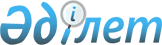 "Ауылдық жерде тұратын әлеуметтік сала мамандарына отын сатып алу бойынша әлеуметтік көмек тағайындау" мемлекеттік қызмет көрсету регламентін бекіту туралы
					
			Күшін жойған
			
			
		
					Қарағанды облысы Ақтоғай ауданы әкімдігінің 2013 жылғы 30 қаңтардағы N 03/07 қаулысы. Қарағанды облысының Әділет департаментінде 2013 жылғы 5 наурызда N 2208 болып тіркелді. Күші жойылды - Қарағанды облысы Ақтоғай ауданы әкімдігінің 2013 жылғы 2 мамырдағы N 12/02 қаулысымен      РҚАО ескертпесі.

      Құжаттың мәтінінде түпнұсқаның пунктуациясы мен орфографиясы сақталған.      Ескерту. Күші жойылды - Қарағанды облысы Ақтоғай ауданы әкімдігінің 02.05.2013 N 12/02 қаулысымен.

      Қазақстан Республикасының 2000 жылғы 27 қарашадағы "Әкімшілік рәсімдер туралы" Заңының 9-1 бабына, Қазақстан Республикасының 2001 жылғы 23 қаңтардағы "Қазақстан Республикасындағы жергілікті мемлекеттік басқару және өзін-өзі басқару туралы" Заңына, Қазақстан Республикасы Үкіметінің 2010 жылғы 20 шілдедегі "Жеке және заңды тұлғаларға көрсетілетін мемлекеттік қызметтердің тізілімін бекіту туралы" N 745 қаулысына сәйкес, Ақтоғай ауданының әкімдігі ҚАУЛЫ ЕТЕДІ:



      1. Қоса берілген "Ауылдық жерде тұратын әлеуметтік сала мамандарына отын сатып алу бойынша әлеуметтік көмек тағайындау" мемлекеттiк қызмет көрсету регламенті бекітілсін.



      2. Осы қаулының орындалуын бақылау аудан әкімінің орынбасары Қ. Нөкешке жүктелсін.



      3. Осы қаулы алғаш ресми жарияланған күнінен бастап қолданысқа енгізіледі.      Ақтоғай ауданының

      әкімі                                      С. Әбеуова

Ақтоғай ауданы әкімдігінің

2013 жылғы 30 қаңтардағы

N 03/07 қаулысымен

бекітілген 

"Ауылдық жерде тұратын әлеуметтік сала мамандарына отын сатып алу бойынша әлеуметтік көмек тағайындау" мемлекеттік қызмет көрсету регламенті 

1. Негізгі ұғымдар

      1. Осы "Ауылдық жерде тұратын әлеуметтік сала мамандарына отын сатып алу бойынша әлеуметтік көмек тағайындау" мемлекеттік қызмет көрсету регламентінде келесі негізгі ұғымдар пайдаланылады:

      1) ауылдық жерде тұратын әлеуметтік сала мамандарына отын сатып алу бойынша әлеуметтік көмек тағайындау бойынша уәкілетті орган – "Ақтоғай ауданының жұмыспен қамту және әлеуметтік бағдарламалар бөлімі" мемлекеттік мекемесі (бұдан әрі - уәкілетті орган);

      2) құрылымдық-функционалдық бірліктер (бұдан әрі - ҚФБ) – бұл уәкілетті органдардың жауапты тұлғалары, мемлекеттік органдардың құрылым бөлімшелері, мемлекеттік органдар, ақпараттық жүйелер немесе оларға бағынысты жүйелер;

      3) тұтынушылар - жеке тұлғалар.  

2. Жалпы ережелер

      2. "Ауылдық жерде тұратын әлеуметтік сала мамандарына отын сатып алу бойынша әлеуметтік көмек тағайындау" мемлекеттік қызмет көрсету регламенті (бұдан әрі - регламент) Қазақстан Республикасы Үкіметінің 2011 жылғы 7 сәуірдегі N 394 "Жергілікті атқарушы органдар көрсететін әлеуметтік қорғау саласындағы мемлекеттік қызметтердің стандарттарын бекіту туралы" қаулысымен бекітілген "Ауылдық жерде тұратын әлеуметтік сала мамандарына отын сатып алу бойынша әлеуметтік көмек тағайындау" мемлекеттік қызмет стандартына (бұдан әрі - стандарт) сәйкес әзірленген.



      3. Мемлекеттік қызмет көрсету нысаны: автоматтандырылмаған.



      4. "Ауылдық жерде тұратын әлеуметтік сала мамандарына отын сатып алу бойынша әлеуметтік көмек тағайындау" мемлекеттік қызметі (бұдан әрі - мемлекеттік қызмет) "Агроөнеркәсіптік кешенді және ауылдық аумақтарды дамытуды мемлекеттік реттеу туралы" Қазақстан Республикасының 2005 жылғы 8 шілдедегі Заңының 18-бабының 5-тармағы негізінде ұсынылады.



      5. Мемлекеттік қызмет жеке тұлғаларға: ауылдық елді мекендерде тұратын және жұмыс істейтін мемлекеттік денсаулық сақтау, әлеуметтік қамсыздандыру, білім беру, мәдениет және спорт ұйымдарының мамандарына көрсетіледі.



      6. Көрсетілген мемлекеттік қызметтің нәтижесі өтініш берушіге әлеуметтік көмекті тағайындау туралы хабарлама (бұдан әрі - хабарлама) не мемлекеттік қызмет көрсетуден бас тарту туралы қағаз жеткізгіштегі дәлелді жауап болып табылады.



      7. Мемлекеттік қызмет тегін көрсетіледі.



      8. Мемлекеттік қызмет уәкілетті орган арқылы көрсетіледі. Тұрғылықты жерi бойынша уәкiлеттi орган болмаған кезде тұтынушы мемлекеттiк қызмет алу үшiн кент, ауыл (село), ауылдық селолық) округтiң әкiмiне (бұдан әрi – селолық округтiң әкiмi) жүгiнедi.

      Сондай-ақ мемлекеттік қызмет баламалы негізде "Қазақстан Республикасы көлік және коммуникация министрлігінің мемлекеттік қызметтерді автоматтандыруды бақылау және халыққа қызмет көрсету орталықтарының қызметін үйлестіру комитетінің "Халыққа қызмет көрсету орталығы" шаруашылық жүргізу құқығындағы республикалық мемлекеттік кәсіпорыны Қарағанды облысы бойынша филиалының Ақтоғай ауданындағы бөлімі" (бұдан әрі - орталық) арқылы көрсетіледі.



      9. Уәкілетті органның, тұрғылықты жері бойынша әкімнің, орталықтың мекенжайлары осы регламентке 3-қосымшада келтірілген.



      10. Уәкiлеттi органның немесе селолық округ әкiмiнiң жұмыс кестесi: демалыс (сенбi, жексенбi) және мереке күндерiн қоспағанда, сағат 13.00-ден 14.00-ге дейiн түскi үзiлiспен күн сайын сағат 9.00-ден 18.00-ге дейiн. Қабылдау алдын ала жазылусыз және жедел қызмет көрсетусiз кезек тәртiбiнде жүзеге асырылады.

      Орталықтың жұмыс кестесi: күн сайын сағат 9.00-ден 20.00-ге дейiн үзiлiссiз, орталықтың филиалдары мен өкiлдiктерiнде демалыс (сенбi, жексенбi) және мереке күндерiн қоспағанда, күн сайын сағат 13.00-ден 14.00-ге дейiн түскi үзiлiспен сағат 9.00-ден 19.00-ге дейiн. Қабылдау алдын ала жазылусыз және жедел қызмет көрсетусiз "электронды" кезек тәртiбiнде жүзеге асырылады. 

3. Мемлекеттік қызмет көрсету тәртібіне қойылатын талаптар

      11. Мемлекеттiк қызмет көрсетудiң мерзiмдерi:

      1) мемлекеттiк қызмет тұтынушы стандарттың 11-тармағында анықталған қажеттi құжаттарды тапсырған сәттен бастап:

      уәкiлеттi органда – он жұмыс күнi iшiнде;

      тұрғылықты жерi бойынша селолық округ әкiмiне – он бес жұмыс күнi iшiнде;

      орталықта – он жұмыс күнi iшiнде көрсетiледi (мемлекеттiк қызметке құжат (нәтиже) қабылдау және беру күнi мемлекеттiк қызмет көрсету мерзiмiне кiрмейдi);

      2) тұтынушы өтiнiш берген күнi сол жерде көрсетiлетiн мемлекеттiк қызметтi алуға дейiн күтудiң жол берiлетiн ең көп уақыты (талон алғанға дейiн) – 30 минуттан аспайды;

      3) тұтынушыға өтiнiш берген күнi сол жерде көрсетiлетiн мемлекеттiк қызметтi тұтынушыға қызмет көрсетудiң жол берiлетiн ең көп уақыты – 30 минут.



      12. Мемлекеттік қызмет көрсетуден бас тарту, мемлекеттік қызмет көрсетуді тоқтату (немесе) тоқтата тұру үшін негіздемелер стандарттың 16-тармағында көзделген. 

4. Мемлекеттік қызмет көрсету үдерісіндегі іс-әрекет (өзара іс-қимыл) тәртібінің сипаттамасы

      13. Тұтынушы мемлекеттік қызмет алу үшін, стандарттың 11-тармағында айқындалған құжаттарды ұсынады.



      14. Мемлекеттік қызмет көрсету барысында келесі құрылымдық – функционалдық бірліктер (бұдан әрі - ҚФБ)қатысады;

      1) уәкілетті органның бастығы;

      2) уәкілетті органның маманы;

      3) селолық округтің әкімі;

      4) селолық округтің әкімі аппаратының маманы;

      5) орталықтың маманы.



      15. ҚФБ әрбір әкімшілік іс-әрекеттерінің дәйектілігі мен өзара іс–қимылының мәтінді кестелік сипаттамасы әрбір әкімшілік іс-әрекеттің орындалу мерзімінің көрсетілуімен осы регламентке 1-қосымшада көрсетілген.



      16. Мемлекеттік қызмет көрсету үдерісінде әкімшілік іс-әрекеттердің қисынды дәйектілігі мен ҚФБ арасындағы өзара байланысын көрсететін схема осы регламентке 2–қосымшада келтірілген. 

5. Мемлекеттік қызметтерді көрсетуші лауазымды тұлғалардың жауапкершілігі

      17. Қазақстан Республикасының заңнамасында көзделген тәртіпте мемлекеттік қызмет көрсететін тұлғалар қабылдаған шешімдері мен іс-әрекеттері (әрекетсіздіктері) үшін жауапкершілік болады. 

"Ауылдық жерде тұратын

әлеуметтік сала мамандарына

отын сатып алу бойынша әлеуметтік

көмек тағайындау" мемлекеттік

қызмет көрсету регламентіне

1-қосымша 

Әрбір әкімшілік іс-әрекеттің орындалу мерзімінің көрсетілуімен ҚФБ әрбір әкімшілік іс-әрекеттерінің дәйектілігі мен өзара  іс-қимылының мәтінді кестелік сипаттамасы

      1) Уәкілетті органға жүгінген кезде

      2) Селолық округтің әкіміне жүгінген кезде 

      3) Орталыққа жүгінген кезде

"Ауылдық жерде тұратын

әлеуметтік сала мамандарына

отын сатып алу бойынша әлеуметтік

көмек тағайындау" мемлекеттік

қызмет көрсету регламентіне

2-қосымша 

Мемлекеттік қызмет көрсету үдерісінде әкімшілік іс-әрекеттердің қисынды дәйектілігі мен ҚФБ арасындағы өзара байланысын көрсететін схема

      1) Уәкілетті органға жүгінген кезде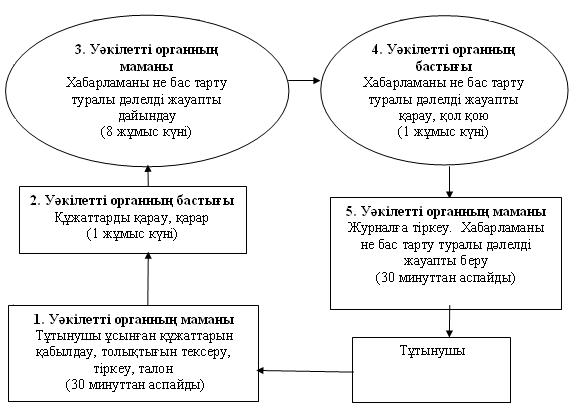 

      2) Селолық округтің әкіміне жүгінген кезде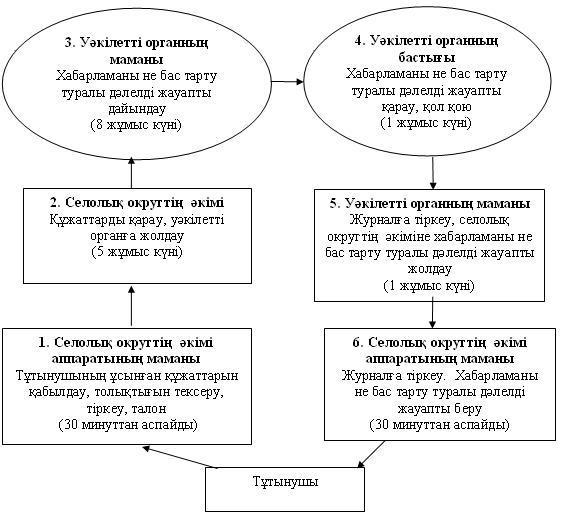 

      3) Орталыққа жүгінген кезде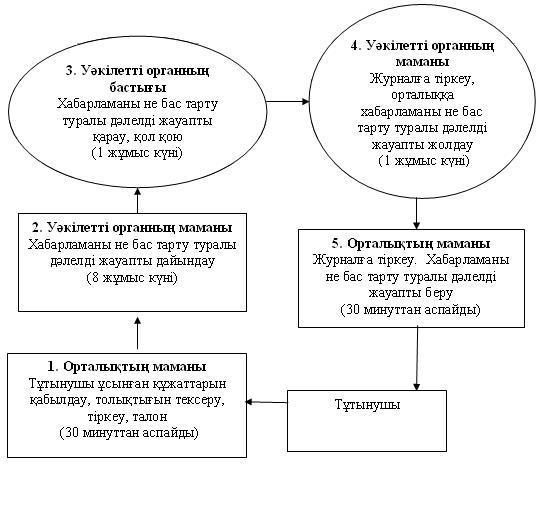 

"Ауылдық жерде тұратын

әлеуметтік сала мамандарына

отын сатып алу бойынша әлеуметтік

көмек тағайындау" мемлекеттік

қызмет көрсету регламентіне

3-қосымша 

Уәкілетті органның, тұрғылықты жері бойынша әкімнің, орталықтың мекенжайлары      Ескерту: ММ - мемлекеттік мекеме
					© 2012. Қазақстан Республикасы Әділет министрлігінің «Қазақстан Республикасының Заңнама және құқықтық ақпарат институты» ШЖҚ РМК
				Негізгі үдерістің (жұмыстар барысының, ағынының) іс-әрекеті Негізгі үдерістің (жұмыстар барысының, ағынының) іс-әрекеті Негізгі үдерістің (жұмыстар барысының, ағынының) іс-әрекеті Негізгі үдерістің (жұмыстар барысының, ағынының) іс-әрекеті Негізгі үдерістің (жұмыстар барысының, ағынының) іс-әрекеті Негізгі үдерістің (жұмыстар барысының, ағынының) іс-әрекеті Негізгі үдерістің (жұмыстар барысының, ағынының) іс-әрекеті 1Іс-әрекет (жұмыстар барысының, ағынының) N123452ҚФБ атауыУәкілетті органның маманыУәкілетті органның бастығыУәкілетті органның маманыУәкілетті органның бастығыУәкілетті органның маманы3Іс-әрекеттің (үдерістің, рәсімдеудің, операцияның) атауы және олардың сипаттамасыТұтынушының ұсынған құжаттарын қабылдау, толықтығын тексеру, тіркеуҚұжаттарды қарауХабарламаны не бас тарту туралы дәлелді жауапты дайындау Хабарламаны не бас тарту туралы дәлелді жауапты қарау Журналға тіркеу4Аяқтау нысаны (деректер, құжат, ұйымдық – өкімдік шешімі)Құжаттарды қабылдау туралы талонҚарарХабарлама не бас тарту туралы дәлелді жауапХабарламаға не бас тарту туралы дәлелді жауапқа қол қоюХабарламаны не бас тарту туралы дәлелді жауапты беру5Орындалу мерзімі30 минуттан аспайды1 жұмыс күні8 жұмыс күні1 жұмыс күні30 минуттан аспайдыНегізгі үдерістің (жұмыстар барысының, ағынының) іс-әрекетіНегізгі үдерістің (жұмыстар барысының, ағынының) іс-әрекетіНегізгі үдерістің (жұмыстар барысының, ағынының) іс-әрекетіНегізгі үдерістің (жұмыстар барысының, ағынының) іс-әрекетіНегізгі үдерістің (жұмыстар барысының, ағынының) іс-әрекетіНегізгі үдерістің (жұмыстар барысының, ағынының) іс-әрекетіНегізгі үдерістің (жұмыстар барысының, ағынының) іс-әрекетіНегізгі үдерістің (жұмыстар барысының, ағынының) іс-әрекеті1Іс-әрекет (жұмыстар барысының, ағынының) N 1234562ҚФБ атауыСелолық округтің әкімі аппаратының маманыСелолық округтің әкіміУәкілетті органның маманыУәкілетті органның бастығыУәкілетті органның маманыСелолық округтің әкімі аппаратының маманы3Іс-әрекеттің (үдерістің, рәсімдеудің, операцияның) атауы және олардың сипаттамасыТұтынушының ұсынған құжаттарын қабылдау, толықтығын тексеру, тіркеуҚұжаттарды қарауХабарламаны не бас тарту туралы дәлелді жауапты дайындау Хабарламаны не бас тарту туралы дәлелді жауапты қарауЖурналға тіркеуЖурналға тіркеу4Аяқтау нысаны (деректер, құжат, ұйымдық – өкімдік шешімі)Құжаттардың қабылданғаны туралы талонҚұжаттарды уәкілетті органға беруХабарламаны не бас тарту туралы дәлелді жауапХабарламаға не бас тарту туралы дәлелді жауапқа қол қоюСелолық округтің әкіміне хабарламаны не бас тарту туралы дәлелді жауапты жолдауХабарламаны не бас тарту туралы дәлелді жауапты беру5Орындалу мерзімі30 минуттан аспайды5 жұмыс күні8 жұмыс күні1 жұмыс күні1 жұмыс күні30 минуттан аспайдыНегізгі үдерістің (жұмыстар барысының, ағынының) іс-әрекетіНегізгі үдерістің (жұмыстар барысының, ағынының) іс-әрекетіНегізгі үдерістің (жұмыстар барысының, ағынының) іс-әрекетіНегізгі үдерістің (жұмыстар барысының, ағынының) іс-әрекетіНегізгі үдерістің (жұмыстар барысының, ағынының) іс-әрекетіНегізгі үдерістің (жұмыстар барысының, ағынының) іс-әрекетіНегізгі үдерістің (жұмыстар барысының, ағынының) іс-әрекеті1Іс-әрекет (жұмыстар барысының, ағынының) N123452ҚФБ атауыОрталықтың маманыУәкілетті органның маманыУәкілетті органның бастығыУәкілетті органның маманыОрталықтың маманы3Іс-әрекеттің (үдерістің, рәсімдеудің, операцияның) атауы және олардың сипаттамасыТұтынушының ұсынған құжаттарын қабылдау, толықтығын тексеру, тіркеуХабарламаны не бас тарту туралы дәлелді жауапты дайындау Хабарламаны не бас тарту туралы дәлелді жауапты қарауЖурналға тіркеуЖурналға тіркеу4Аяқтау нысаны (деректер, құжат, ұйымдық – өкімдік шешімі)Құжаттардың қабылданғаны туралы талон, құжаттарды уәкілетті органға жолдауХабарламаны не бас тарту туралы дәлелді жауапХабарламаға не бас тарту туралы дәлелді жауапқа қол қоюОрталыққа хабарламаны не бас тарту туралы дәлелді жауапты жолдауХабарламаны не бас тарту туралы дәлелді жауапты беру5Орындалу мерзімі30 минуттан аспайды8 жұмыс күні1 жұмыс күні1 жұмыс күні30 минуттан аспайдыNКент, селолық округ атауыМекенжайыТелефон N1АқтоғайҚарағанды облысы, Ақтоғай ауданы, Ақтоғай селосы, Бөкейхан көшесі 11, "Ақтоғай селосы әкімі аппараты" мемлекеттік мекемесі871037210442АбайҚарағанды облысы, Ақтоғай ауданы, Абай селолық округі, Абай көшесі 8, "Абай селолық округі әкімінің аппараты" мемлекеттік мекемесі871041235433АйыртасҚарағанды облысы, Ақтоғай ауданы, Айыртас селолық округі, "Айыртас селолық округі әкімінің аппараты" мемлекеттік мекемесі871041524334ЖидебайҚарағанды облысы, Ақтоғай ауданы, Жидебай селолық округі, Жастар көшесі 1, "Жидебай селолық округі әкімінің аппараты" мемлекеттік мекемесі871037300745КежекҚарағанды облысы, Ақтоғай ауданы, Кежек селолық округі, "Кежек селолық округі әкімінің аппараты" мемлекеттік мекемесі871041297216Қараменде биҚарағанды облысы, Ақтоғай ауданы, Қараменде би селолық округі, "Қараменде би селолық округі әкімінің аппараты" мемлекеттік мекемесі871037302557ҚусақҚарағанды облысы, Ақтоғай ауданы, Қусақ селолық округі, "Қусақ селолық округі әкімінің аппараты" мемлекеттік мекемесі871059522258ҚызыларайҚарағанды облысы, Ақтоғай ауданы, Қызыларай селолық округі, Сеңкібай би көшесі 37, "Қызыларай селолық округі әкімінің аппараты" мемлекеттік мекемесі871037242139ҚарабұлақҚарағанды облысы, Ақтоғай ауданы, Қарабұлақ селолық округі, "Қарабұлақ селолық округі әкімінің аппараты" мемлекеттік мекемесі8710595294310НүркенҚарағанды облысы, Ақтоғай ауданы, Нүркен селолық округі, "Нүркен селолық округі әкімінің аппараты" мемлекеттік мекемесі8710372322311ОртадересінҚарағанды облысы, Ақтоғай ауданы, Ортадересін селолық округі, "Ортадересін селолық округі әкімінің аппараты" мемлекеттік мекемесі8710387024012СарытерекҚарағанды облысы, Ақтоғай ауданы, Сарытерек селолық округі, "Сарытерек селолық округі әкімінің аппараты" мемлекеттік мекемесі8710373035813СарышағанҚарағанды облысы, Ақтоғай ауданы, Сарышаған поселкесі, Абай көшесі 1, "Сарышаған поселкесі әкімінің аппараты" мемлекеттік мекемесі 8710382225314ТасаралҚарағанды облысы, Ақтоғай ауданы, Тасарал селолық округі, "Тасарал селолық округі әкімінің аппараты" мемлекеттік мекемесі8710412648415ТораңғалықҚарағанды облысы, Ақтоғай ауданы, Тораңғалық селолық округі, "Тораңғалық селолық округі әкімінің аппараты" мемлекеттік мекемесі8710387003216Шабанбай биҚарағанды облысы, Ақтоғай ауданы, Шабанбай би селолық округі, "Шабанбай би селолық округі әкімінің аппараты" мемлекеттік мекемесі8710372621817ШашубайҚарағанды облысы, Ақтоғай ауданы, Шашубай кенті, Ж. Ақбергенұлы көшесі 16, "Шашубай кенті әкімінің аппараты" мемлекеттік мекемесі8710382125718Ақтоғай"Қазақстан Республикасы көлік және коммуникация министрлігінің мемлекеттік қызметтерді автоматтандыруды бақылау және халыққа қызмет көрсету орталықтарының қызметін үйлестіру комитетінің "Халыққа қызмет көрсету орталығы" шаруашылық жүргізу құқығындағы республикалық мемлекеттік кәсіпорыны Қарағанды облысы бойынша филиалының Ақтоғай ауданындағы бөлімі" N 18710372110519Сарышаған кенті"Қазақстан Республикасы көлік және коммуникация министрлігінің мемлекеттік қызметтерді автоматтандыруды бақылау және халыққа қызмет көрсету орталықтарының қызметін үйлестіру комитетінің "Халыққа қызмет көрсету орталығы" шаруашылық жүргізу құқығындағы республикалық мемлекеттік кәсіпорыны Қарағанды облысы бойынша филиалының Ақтоғай ауданындағы бөлімі" N 287103822338